Ożarów Mazowiecki, dnia 20.05.2022  r. Do wszystkich uczestników postępowaniaDotyczy: postępowania prowadzonego w trybie podstawowym nr ZP-5/2022 pt: „Rozbudowa drogi powiatowej nr 4107W ul. Błońskiej o dł. ok. 750 mb, gm. Błonie”.W związku ze złożonymi w postępowaniu pytaniami działając na podstawie  związku z art. 284 ust. 6 ustawy z dnia 11 września 2019 r. – Prawo zamówień publicznych (Dz. U. z 2021 r. poz. 1129, z późn. zm.) Zamawiający przekazuję pytania wraz z odpowiedziamiZestaw ICzy Zamawiający dysponuje Czasową Organizacją Ruchu? Jeżeli tak, proszę o udostępnienie.Czy Wykonawca będzie ponosił koszty zajęcia pasa drogowego na potrzeby realizacji umowy? Jeżeli tak, to proszę o podanie: kwoty (jeżeli to ryczał) lub sposobu obliczania kwoty lub wartości dziennych stawek w zależności od % zajęcia pasa?Proszę o informację jakiego typu i koloru ma zostać wbudowana kostka na chodnikach 
i zjazdach?Proszę o informację czy przejście dla pieszych usytuowane na granicy opracowania również ma zostać wykonane w ramach inwestycji?Proszę o wskazanie wytycznych dot. barier drogowych.Czy Zamawiający przewiduje możliwość zmiany treści umowy spowodowanej koniecznością waloryzacji cen w uzasadnionych przypadkach? W szczególności proszę o potwierdzenie czy będzie stanowić podstawę do złożenia wniosku o zmianę wysokości wynagrodzenia należnego wykonawcy wystąpienie okoliczności niezależnych od Wykonawcy, wynikających z bardzo dynamicznego wzrostu cen materiałów lub kosztów związanych z realizacją zamówienia, zgodnie z udokumentowanym uzasadnieniem wniosku Wykonawcy lub ze wskaźnikami publikowanymi przez GUS? Instytucji waloryzacji przyświeca idea, że w razie zmiany siły nabywczej pieniądza, po powstaniu zobowiązania wierzyciel powinien otrzymać równowartość ekonomiczną wierzytelności z chwili jej powstania. Jeżeli nastąpi zmiana siły nabywczej pieniądza wierzyciel otrzyma odpowiednio wyższą lub niższą sumę pieniężną, jednak zawsze odpowiadającą wartości nominalnej świadczenia pierwotnego. W praktyce waloryzacja sprowadza się więc do zmiany umowy. Zmiana taka ma na celu przywrócenie równowagi ekonomicznej stron, w ramach łączącego ich stosunku zobowiązaniowego.Ad. 1. Zamawiający nie dysponuje czasową organizacją ruchu.Ad. 2. Wykonawca nie będzie ponosił kosztów zajęcia pasa drogowego na potrzeby realizacji umowy.Ad. 3. Na chodnikach należy zastosować kostkę betonową typu Holland szara gr. 6 cm, natomiast na zjazdach kostkę betonową typu Behaton czerwona gr. 8 cm.Ad. 4. Tak. Przejście dla pieszych należy wykonać zgodnie z zatwierdzoną stałą organizacją ruchu.Ad. 5. Należy zastosować balustrady U-11a z wypełnieniem rurowym, ocynkowane i malowane proszkowo koloru żółtego o wysokości 1,1 m przy chodniku i 1,2 m przy ścieżce rowerowej.Ad. 6. Zamawiający nie przewiduje zmiany treści umowy.Zestaw IIWedług tabeli nr 2 „Wykaz przepustów na rowach melioracyjnych” w projekcie drogowym przepust na km 2+751,34 ma średnicę 1000. Jednak według projektu kanalizacji deszczowej na rys III-02 oraz III-03 ten sam przepust ma średnicę 800. Proszę jednoznacznie określić średnicę przepustu.Proszę o informację z jakiego materiału zaprojektowano przepusty pod drogą.Proszę o informację jaką średnicę ma studnia nr W4/1 na przepuście (brak tej informacji na profilu).Proszę o informacje czy ścianki czołowe przepustów mają być ze skrzydełkami czy bez.Proszę o uzupełnienie projektu telekomunikacyjnego o rysunek z rozrysowaniem kabli do wykonania.Proszę jednoznacznie określić jaki jest dokładny zakres robót telekomunikacyjnych.Proszę potwierdzić, że przebudowywana kanalizacja sanitarna obejmuje jedynie jeden odcinek umiejscowiony od początku zakresu opracowania do km 2+400.Ad. 1. Należy zastosować przepust ø 1000 mm.Ad. 2. Należy zastosować rury PEHD lub PP o sztywności obwodowej min. SN 8 od zewnątrz karbowane a od wewnątrz gładkie.Ad. 3. Zgodnie z opisem technicznym projektu drogowego należy zastosować studnię  ø 1200 mm.Ad. 4. Dla przepustów pod zjazdami ø 400 mm należy wykonać prefabrykowane ścianki skośne zbrojone dostosowane do nachyleń skarp rowów. Natomiast dla przepustów ø 800 i ø 1000 mm należy zastosować prefabrykowaną ściankę prostą na ławie betonowej.Ad. 5. Roboty należy wykonać zgodnie z załączonym rysunkiem Projektu teletechnicznego arkusz 5/8 nr rys. IX-01.Ad. 6. Tak jak w odpowiedzi na pytanie nr 5Ad. 7. Zamawiający potwierdza zakres zgodnie z załączonym rysunkiem Projektu kanalizacji sanitarnej arkusz 5/7 nr rys. VIII-02.e-mail: sekretariat@zdp.pwz.ple-mail: sekretariat@zdp.pwz.plwww.zdp.pwz.plwww.zdp.pwz.pl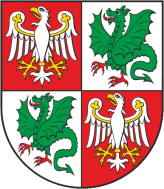 Powiat Warszawski Zachodni, Zarząd Dróg Powiatowych                                                                                          05-850 Ożarów Mazowiecki, ul. Poznańska 300Powiat Warszawski Zachodni, Zarząd Dróg Powiatowych                                                                                          05-850 Ożarów Mazowiecki, ul. Poznańska 300Powiat Warszawski Zachodni, Zarząd Dróg Powiatowych                                                                                          05-850 Ożarów Mazowiecki, ul. Poznańska 300Powiat Warszawski Zachodni, Zarząd Dróg Powiatowych                                                                                          05-850 Ożarów Mazowiecki, ul. Poznańska 300Tel./Fax    (+22) 722-13-80           Tel..            (+22) 722-11-81REGON 014900974NIP 527-218-53-41Konto nr 43 1090 1056 0000 0001 4916 5871SANTANDER BANK Konto nr 43 1090 1056 0000 0001 4916 5871SANTANDER BANK 